Schülerbericht aus der AUL  in Zwickau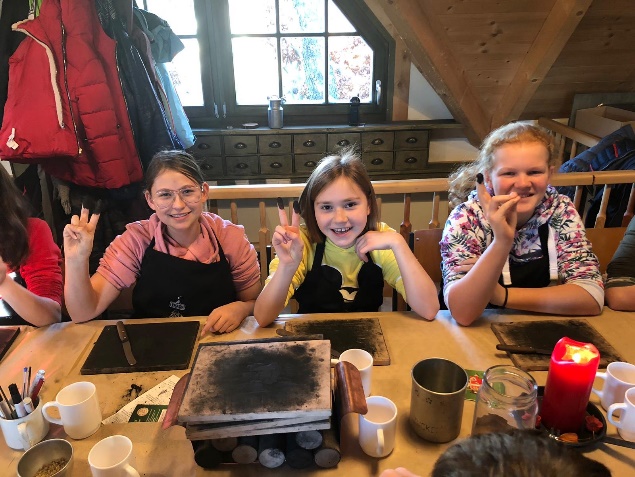 Mit großer Vorfreude brachen wir zu unsererersten AUL nach Zwickau auf. Im Vorfeld überlegtenwir uns verschiedene Punkte in Abtenau, die wir als Drehorte für unsere Videos wählten, um den anderen Kindern einen Einblick in unseren schönen Ort zu geben. Absolute Highlights waren in dieserProjektwoche zum Beispiel das Herstellen der traditionellen Räucherkerzen. Wir durften dabei alle Schritte der Herstellung mit unseren eigenen Händen machen. Die fertigen Kerzen konnten wir dann unseren Eltern als Geschenk mit nach Hause bringen. Auch der Ausflug nach Dresden war sehr interessant. Der große Weihnachtsmarkt erinnerte uns ein bisschen an den bekannten Adventmarkt in Salzburg. Wir mussten die Besucher vom Weihnachtsmarkt einige Fragen stellen, was uns auch großen Spaß bereitete. Die Antworten wurden dann ausgewertet. In den CLIL Stunden lernten wir einiges über die weihnachtlichen Traditionen aus den anderen teilnehmenden Ländern im Projekt. Wir lernten in der Projektwoche viele neue Freunde kennen. Manchen ist von uns ist der Abschied richtig schwer gefallen! 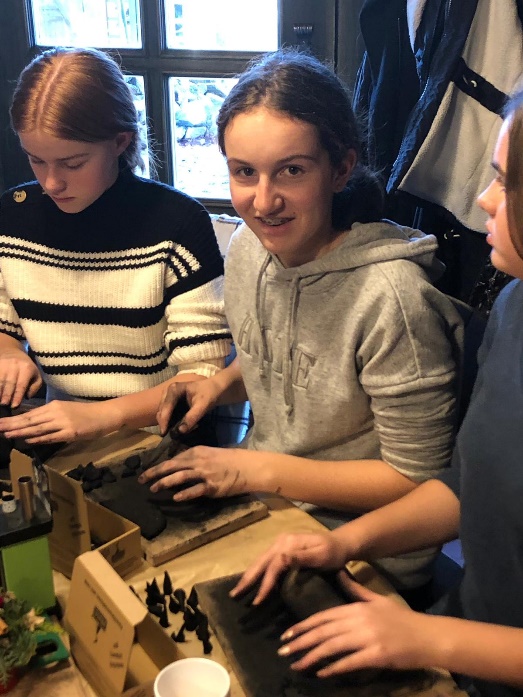 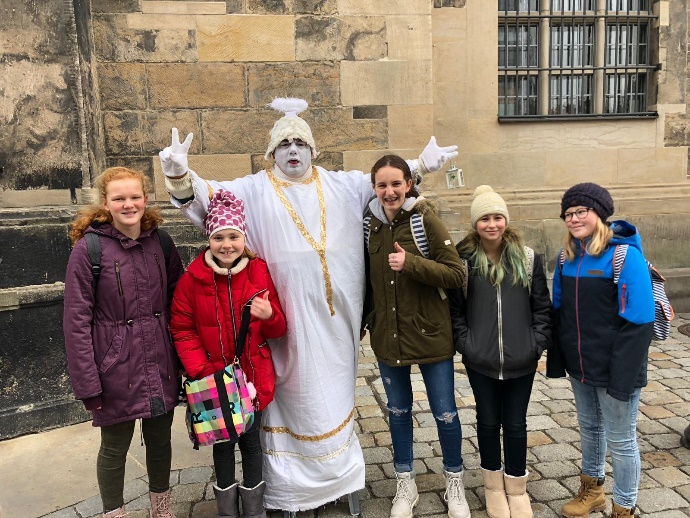 